Odgovore napišite na ovaj papir ispod pitanja. Ne trebate odgovarati po redu, već samo zapišite redni broj pitanja na koje odgovarate i napišite odgovor. Broj u zagradi kraj pitanja označava koliko bodova nosi zadatak.Nabrojite barem 8 dijelova računala.(2)Koji dijelovi računala služe da bi računalo spremilo(zapamtilo) podatke?(1)Za što služi miš? Napišite sve funkcije lijeve tipke miša.(2)Što je to printer i što on radi?(1)Za što služi matična ploča?(1)Koja kartica pušta zvuk na zučnike?(1)Koji dio računala služi za prikaz slike?(1)Da li RAM pamti trajno podatke ili privremeno(dok je računalo uključeno)? (1)Za što služi operacijski program?(1)Recite koji operacijski sustav koristimo u školi na računalima?(1)Nabrojite barem 3 primjenska programa.(1)Koji su dijelovi radne površine kad nemamo otvoren niti jedan program?(1)Kako bi zatvorili neki program? Opišite. (1)Za što služe sljedeće ikone    - objasnite počevši od prve lijeve ikone(crtica). (3)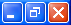 Gdje se nalazi sat na računalu?(1)Da li možete istovremeno imati otvoreno više prozora u windowsima?(1)Opišite kako gasite računalo? (1)Što je to mapa?(1)Što je to datoteka?(1)Opišite kako kopirate datoteku iz jedne mape u drugu.(1)Napravite mapu s imenom Vjezba-11-10 u mapi moji dokumenti.Spremite ovaj dokument u tu mapu.Nacrtajte sliku cvijeta u bojanju. Spremite je u mapu Vjezba-11-10.U mapi Vjezba-11-10 napravite mapu Cvijet i kopirajte sliku cvijeta u tu mapu.